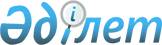 2022-2024 жылдарға арналған Құмжарған ауылдық округ бюджетін бекіту туралы
					
			Мерзімі біткен
			
			
		
					Ақтөбе облысы Мұғалжар аудандық мәслихатының 2021 жылғы 30 желтоқсандағы № 139 шешімі. Мерзімі өткендіктен қолданыс тоқтатылды
      Қазақстан Республикасының Бюджет кодексінің 9-1 бабының 2 тармағына және "Қазақстан Республикасындағы жергілікті мемлекеттік басқару және өзін-өзі басқару туралы" Заңының 6 бабына сәйкес, Мұғалжар аудандық мәслихаты ШЕШТІ:
      1. 2022-2024 жылдарға арналған Құмжарған ауылдық округ бюджеті тиісінше 1, 2 және 3 қосымшаларға сәйкес, оның ішінде, 2022 жылға мынадай көлемдерде бекітілсін:
      1) кірістер – 56 675 мың теңге:
      салықтық түсімдер – 2 957 мың теңге;
      салықтық емес түсімдер – 0 теңге;
      негізгі капиталды сатудан түсетін түсімдер – 150 мың теңге;
      трансферттер түсімі – 53 568 мың теңге;
      2) шығындар – 57 414,4 мың теңге:
      3) таза бюджеттік кредиттеу – 0 теңге:
      бюджеттік кредиттер – 0 теңге;
      бюджеттік кредиттерді өтеу – 0 теңге;
      4) қаржы активтерімен операциялар бойынша сальдо – 0 теңге:
      қаржы активтерін сатып алу – 0 теңге;
      мемлекеттің қаржы активтерін сатудан түсетін түсімдер – 0 теңге;
      5) бюджет тапшылығы (профициті) – -739,4 теңге;
      6) бюджет тапшылығын қаржыландыру (профицитін пайдалану) – 739,4 теңге:
      қарыздар түсімі – 0 теңге;
      қарыздарды өтеу – 0 теңге;
      бюджет қаражатының пайдаланылатын қалдықтары – 739,4 мың теңге.
      Ескерту. 1 тармақ жаңа редакцияда– Ақтөбе облысы Мұғалжар аудандық мәслихатының 24.11.2022 № 272 шешімімен (01.01.2022 бастап қолданысқа енгізіледі).


      2. Қазақстан Республикасының "2022-2024 жылдарға арналған республикалық бюджет туралы" Заңының 9 бабына сәйкес белгіленгені еске және басшылыққа алынсын:
      2022 жылғы 1 қаңтардан бастап:
      1) жалақының ең төмен мөлшерi – 60 000 теңге;
      2) мемлекеттік базалық зейнетақы төлемінің ең төмен мөлшері – 19 450 теңге;
      3) зейнетақының ең төмен мөлшерi – 46 302 теңге;
      4) жәрдемақыларды және өзге де әлеуметтiк төлемдердi есептеу, сондай-ақ Қазақстан Республикасының заңнамасына сәйкес айыппұл санкцияларын, салықтарды және басқа да төлемдердi қолдану үшiн айлық есептiк көрсеткiш – 3 063 теңге;
      5) базалық әлеуметтiк төлемдердiң мөлшерлерiн есептеу үшiн ең төмен күнкөрiс деңгейiнiң шамасы – 36 018 теңге;
      2022 жылғы 1 сәуірден бастап:
      1) мемлекеттік базалық зейнетақы төлемінің ең төмен мөлшері – 20 191 теңге;
      2) зейнетақының ең төмен мөлшерi – 48 032 теңге;
      3) жәрдемақыларды және өзге де әлеуметтiк төлемдердi есептеу үшiн айлық есептiк көрсеткiш – 3 180 теңге;
      4) базалық әлеуметтiк төлемдердiң мөлшерлерiн есептеу үшiн ең төмен күнкөрiс деңгейiнiң шамасы – 37 389 теңге.
      Ескерту. 2 тармақ жаңа редакцияда– Ақтөбе облысы Мұғалжар аудандық мәслихатының 27.06.2022 № 226 шешімімен (01.01.2022 бастап қолданысқа енгізіледі).


      3. 2022 жылға арналған Құмжарған ауылдық округ бюджетінде аудандық бюджеттен берілетін субвенция көлемі 9 893 мың теңге сомасында ескерілсін.
      4. 2022 жылға арналған Құмжарған ауылдық округ бюджетіне республикалық бюджеттен және Қазақстан Республикасы Ұлттық қорынан азаматтық қызметшілердің жекелеген санаттарының, мемлекеттік бюджет қаражаты есебінен ұсталатын ұйымдар қызметкерлерінің, қазыналық кәсіпорындар қызметкерлерінің жалақысын көтеруге 204 мың теңге нысаналы ағымдағы трансферттер түскені ескерілсін.
      Ескерту. 4 тармақ жаңа редакцияда– Ақтөбе облысы Мұғалжар аудандық мәслихатының 27.06.2022 № 226 шешімімен (01.01.2022 бастап қолданысқа енгізіледі).


      5. Осы шешім 2022 жылдың 1 қаңтарынан бастап қолданысқа енгізіледі. 2022 жылға арналған Құмжарған ауылдық округ бюджеті
      Ескерту. 1 қосымша жаңа редакцияда – Ақтөбе облысы Мұғалжар аудандық мәслихатының 24.11.2022 № 272 шешімімен (01.01.2022 бастап қолданысқа енгізіледі). 2023 жылға арналған Құмжарған ауылдық округ бюджеті 2024 жылға арналған Құмжарған ауылдық округ бюджеті
					© 2012. Қазақстан Республикасы Әділет министрлігінің «Қазақстан Республикасының Заңнама және құқықтық ақпарат институты» ШЖҚ РМК
				
      Мұғалжар аудандық мәслихатының хатшысы 

Р. Мусенова
Мұғалжар аудандық 
мәслихатының 2021 жылғы 30 
желтоқсандағы № 139 шешіміне 
1 қосымша
Санаты
Санаты
Санаты
Санаты
Сомасы (мың теңге)
Сыныбы
Сыныбы
Сыныбы
Сомасы (мың теңге)
кішi сыныбы
кішi сыныбы
Сомасы (мың теңге)
Атауы
Сомасы (мың теңге)
1. КІРІСТЕР
56 675
1
САЛЫҚТЫҚ ТҮСІМДЕР
3 107
01
Табыс салығы
5
2
Жеке табыс салығы
5
04
Меншікке салынатын салықтар
3 102
1
Мүлікке салынатын салықтар
72
3
Жер салығы
2
4
Көлік құралдарына салынатын салық
2 795
5
Бірыңғай жер салығы
0
05
Тауарларға, жұмыстарға және қызметтерге салынатын ішкі салықтар
83
3
Табиғи және басқа да ресурстарды пайдаланғаны үшін түсетін түсімдер
83
3
Негізгі капиталды сатудан түсетін түсімдер
150
03
Жердi және материалдық емес активтердi сату
150
1
Жерді сату
150
2
Материалдық емес активтерді сату
0
4
Трансферттердің түсімдері
53 568
02
Мемлекеттік басқарудың жоғары тұрған органдарынан түсетін трансферттер
53 568
3
Аудандардың (облыстық маңызы бар қаланың) бюджетінен трансферттер
53 568
Функционалдық топ
Функционалдық топ
Функционалдық топ
Функционалдық топ
Функционалдық топ
Сомасы (мың теңге)
Кіші функция
Кіші функция
Кіші функция
Кіші функция
Сомасы (мың теңге)
Бюджеттік бағдарламалардың әкiмшiсi
Бюджеттік бағдарламалардың әкiмшiсi
Бюджеттік бағдарламалардың әкiмшiсi
Сомасы (мың теңге)
Бағдарлама
Бағдарлама
Сомасы (мың теңге)
Атауы
Сомасы (мың теңге)
ІІ. ШЫҒЫНДАР
57 414,4
01
Жалпы сипаттағы мемлекеттiк қызметтер
36 413,9
1
Мемлекеттiк басқарудың жалпы функцияларын орындайтын өкiлдi, атқарушы және басқа органдар
36 413,9
124
Аудандық маңызы бар қала, ауыл, кент, ауылдық округ әкімінің аппараты
36 413,9
001
Аудандық маңызы бар қала, ауыл, кент, ауылдық округ әкімінің қызметін қамтамасыз ету жөніндегі қызметтер
36 413,9
07
Тұрғын үй-коммуналдық шаруашылық
18 800
2
Коммуналдық шаруашылық
18 800
124
Аудандық маңызы бар қала, ауыл, кент, ауылдық округ әкімінің аппараты
13 823
014
Елді мекендерді сумен жабдықтауды ұйымдастыру
13 823
3
Елді мекендерді көркейту
4 977
124
Аудандық маңызы бар қала, ауыл, кент, ауылдық округ әкімінің аппараты
4 977
008
Елді мекендердегі көшелерді жарықтандыру
3 857
011
Елді мекендерді абаттандыру мен көгалдандыру
1 120
12
Көлiк және коммуникация
2 200
1
Автомобиль көлiгi
2 200
124
Аудандық маңызы бар қала, ауыл, кент, ауылдық округ әкімінің аппараты
2 200
013
Аудандық маңызы бар қалаларда, ауылдарда, кенттерде, ауылдық округтерде автомобиль жолдарының жұмыс істеуін қамтамасыз ету
2 200
15
Трансферттер
0
1
Трансферттер
0
124
Аудандық маңызы бар қала, ауыл, кент, ауылдық округ әкімінің аппараты
0
048
Нысаналы пайдаланылмаған (толық пайдаланылмаған) трансферттерді қайтару
0,5
V. Бюджет тапшылығы (профициті)
-739,4
VI. Бюджет тапшылығын қаржыландыру (профицитін пайдалану)
739,4
8
Бюджет қаражатының пайдаланылатын қалдықтары
739,4
01
Бюджет қаражаты қалдықтары
739,4
1
Бюджет қаражатының бос қалдықтары
739,4
01
Бюджет қаражатының бос қалдықтары
739,4Мұғалжар аудандық 
мәслихатының 2021 жылғы 30 
желтоқсандағы № 139 шешіміне 
2 қосымша
санаты
санаты
санаты
санаты
сомасы (мың теңге)
сыныбы
сыныбы
сыныбы
сомасы (мың теңге)
кіші сыныбы
кіші сыныбы
сомасы (мың теңге)
атауы
сомасы (мың теңге)
1. КІРІСТЕР
35 884
1
САЛЫҚТЫҚ ТҮСІМДЕР
2 772
01
Табыс салығы
12
2
Жеке табыс салығы
12
04
Меншікке салынатын салықтар
2 236
1
Мүлікке салынатын салықтар
73
4
Көлік құралдарына салынатын салық
2 163
5
Бірыңғай жер салығы
47
05
Тауарларға, жұмыстарға және қызметтерге салынатын ішкі салықтар
110
3
Табиғи және басқа да ресурстарды пайдаланғаны үшін түсетін түсімдер
110
3
Негізгі капиталды сатудан түсетін түсімдер
367
03
Жердi және материалдық емес активтердi сату
367
1
Жерді сату
320
2
Материалдық емес активтерді сату
47
4
Трансферттердің түсімдері
33 112
02
Мемлекеттік басқарудың жоғары тұрған органдарынан түсетін трансферттер
33 112
3
Аудандардың (облыстық маңызы бар қаланың) бюджетінен трансферттер
33 112
функционалдық топ
функционалдық топ
функционалдық топ
функционалдық топ
функционалдық топ
сомасы (мың теңге)
кіші функция
кіші функция
кіші функция
кіші функция
сомасы (мың теңге)
бюджеттік бағдарламалардың әкiмшiсі
бюджеттік бағдарламалардың әкiмшiсі
бюджеттік бағдарламалардың әкiмшiсі
сомасы (мың теңге)
бағдарлама
бағдарлама
сомасы (мың теңге)
Атауы
сомасы (мың теңге)
ІІ. ШЫҒЫНДАР
35 884
01
Жалпы сипаттағы мемлекеттiк қызметтер
31 404
1
Мемлекеттiк басқарудың жалпы функцияларын орындайтын өкiлдi, атқарушы және басқа органдар
31 404
124
Аудандық маңызы бар қала, ауыл, кент, ауылдық округ әкімінің аппараты
31 404
001
Аудандық маңызы бар қала, ауыл, кент, ауылдық округ әкімінің қызметін қамтамасыз ету жөніндегі қызметтер
31 404
022
Мемлекеттік органның күрделі шығыстары
700
07
Тұрғынүй-коммуналдық шаруашылық
2 730
3
Елді мекендерді көркейту
2 730
124
Аудандық маңызы бар қала, ауыл, кент, ауылдық округ әкімінің аппараты
2 730
008
Елді мекендердегі көшелерді жарықтандыру
2 520
011
Елді мекендерді абатандыру мен көгалдандыру
210
12
Көлiк және коммуникация
1 050
1
Автомобиль көлiгi
1 050
124
Аудандық маңызы бар қала, ауыл, кент, ауылдық округ әкімінің аппараты
1 050
013
Аудандық маңызы бар қалаларда, ауылдарда, кенттерде, ауылдық округтерде автомобиль жолдарының жұмыс істеуін қамтамасыз ету
1 050
V. Бюджет тапшылығы (профициті)
0
VI. Бюджет тапшылығын қаржыландыру (профицитін пайдалану)
0Мұғалжар аудандық 
мәслихатының 2021 жылғы 30 
желтоқсандағы № 139 шешіміне 
3 қосымша
санаты
санаты
санаты
санаты
сомасы (мың теңге)
сыныбы
сыныбы
сыныбы
сомасы (мың теңге)
кіші сыныбы
кіші сыныбы
сомасы (мың теңге)
атауы
сомасы (мың теңге)
1. КІРІСТЕР
38 968
1
САЛЫҚТЫҚ ТҮСІМДЕР
2 897
01
Табыс салығы
13
2
Жеке табыс салығы
13
04
Меншікке салынатын салықтар
2 348
1
Мүлікке салынатын салықтар
77
4
Көлік құралдарына салынатын салық
2 271
5
Бірыңғай жер салығы
48
05
Тауарларға, жұмыстарға және қызметтерге салынатын ішкі салықтар
115
3
Табиғи және басқа да ресурстарды пайдаланғаны үшін түсетін түсімдер
115
3
Негізгі капиталды сатудан түсетін түсімдер
373
03
Жердi және материалдық емес активтердi сату
373
1
Жерді сату
325
2
Материалдық емес активтерді сату
48
4
Трансферттердің түсімдері
36 071
02
Мемлекеттік басқарудың жоғары тұрған органдарынан түсетін трансферттер
36 071
3
Аудандардың (облыстық маңызы бар қаланың) бюджетінен трансферттер
36 071
функционалдық топ
функционалдық топ
функционалдық топ
функционалдық топ
функционалдық топ
сомасы (мың теңге)
кіші функция
кіші функция
кіші функция
кіші функция
сомасы (мың теңге)
бюджеттік бағдарламалардың әкiмшiсі
бюджеттік бағдарламалардың әкiмшiсі
бюджеттік бағдарламалардың әкiмшiсі
сомасы (мың теңге)
бағдарлама
бағдарлама
сомасы (мың теңге)
Атауы
сомасы (мың теңге)
ІІ. ШЫҒЫНДАР
38 968
01
Жалпы сипаттағы мемлекеттiк қызметтер
31 404
1
Мемлекеттiк басқарудың жалпы функцияларын орындайтын өкiлдi, атқарушы және басқа органдар
31 404
124
Аудандық маңызы бар қала, ауыл, кент, ауылдық округ әкімінің аппараты
31 404
001
Аудандық маңызы бар қала, ауыл, кент, ауылдық округ әкімінің қызметін қамтамасыз ету жөніндегі қызметтер
31 404
022
Мемлекеттік органның күрделі шығыстары
700
07
Тұрғынүй-коммуналдық шаруашылық
3 762
3
Елді мекендерді көркейту
3 762
124
Аудандық маңызы бар қала, ауыл, кент, ауылдық округ әкімінің аппараты
3 762
008
Елді мекендердегі көшелерді жарықтандыру
3 262
011
Елді мекендерді абатандыру мен көгалдандыру
500
12
Көлiк және коммуникация
3 102
1
Автомобиль көлiгi
3 102
124
Аудандық маңызы бар қала, ауыл, кент, ауылдық округ әкімінің аппараты
3 102
013
Аудандық маңызы бар қалаларда, ауылдарда, кенттерде, ауылдық округтерде автомобиль жолдарының жұмыс істеуін қамтамасыз ету
3 102
V. Бюджет тапшылығы (профициті)
0
VI. Бюджет тапшылығын қаржыландыру (профицитін пайдалану)
0